Заработная плата работников предприятий Пермского края по видам экономической деятельности за январь – ноябрь 2022 годаСреднемесячная номинальная начисленная заработная плата работников 
за ноябрь 2022 года сложилась в размере 51479,4 рубля. По отношению 
к ноябрю 2021 года ее рост составил 12,3%.Реальная заработная плата в ноябре 2022 года по сравнению с ноябрем 2021 года уменьшилась на 0,6%.За январь-ноябрь 2022 года среднемесячная номинальная начисленная заработная плата составила 50060,0 рубля, увеличившись по сравнению 
с соответствующим периодом 2021 года на 12,3%, реальная заработная плата уменьшилась на 2,4%.Сохраняется значительная дифференциация заработной платы по видам экономической деятельности.Среднемесячная начисленная заработная плата 
по видам экономической деятельности за ноябрь 2022г.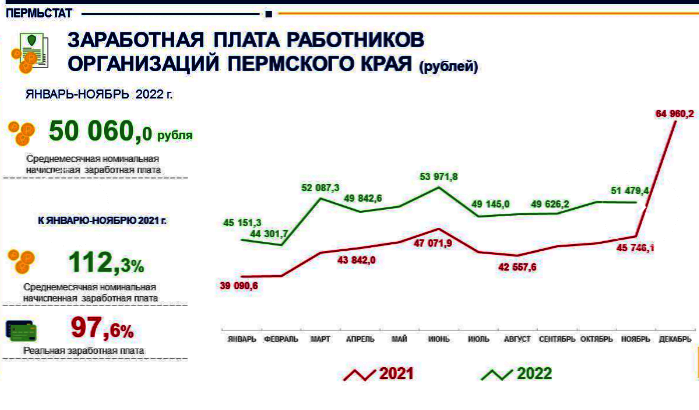 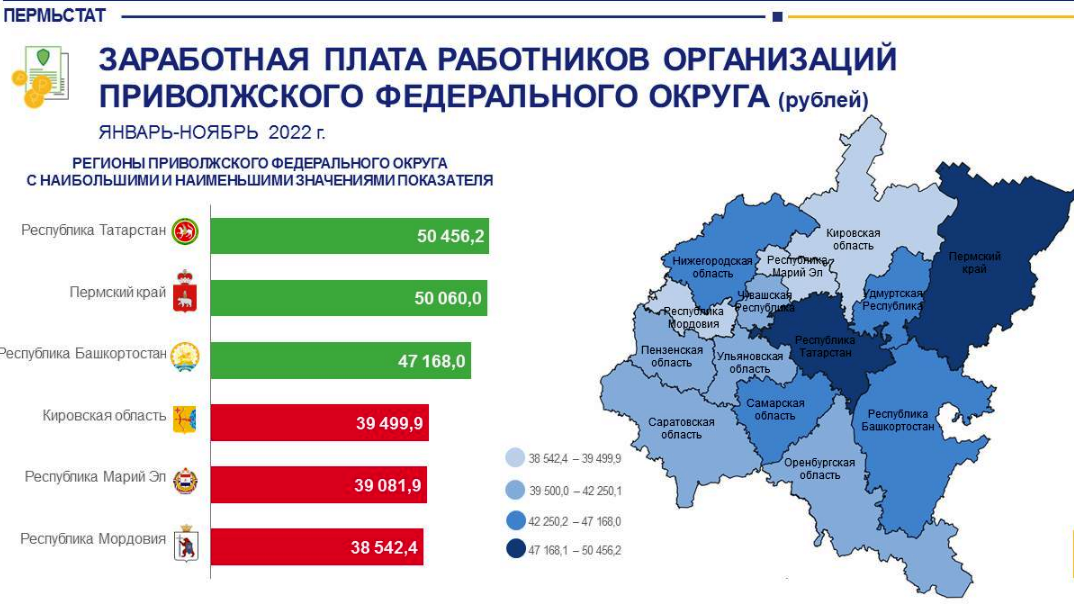 По данным Пермьстата суммарная задолженность по заработной плате 
по кругу наблюдаемых видов экономической деятельности в Пермском крае по состоянию на 1 декабря 2022 года сложилась в размере 16,6 млн. рублей.Весь объем просроченной задолженности по заработной плате приходился 
на организации, занятых сбором, обработкой и утилизацией отходов, обработкой вторичного сырья. Вся имеющаяся задолженность образовалась из-за отсутствия собственных средств в организации.Численность работников, перед которыми организация имеет просроченную задолженность по заработной плате, составила 103 человека. В расчете 
на одного работника сумма просроченной задолженности сложилась 
в размере 160,9 тыс. рублей.Весь объем просроченной задолженности по заработной плате сложился по Горнозаводскому городскому округу.Ноябрь 2022Ноябрь 2022рублейв % кноябрю 2021Всего51479,4112,3в том числе по видам экономической деятельности:Сельское, лесное хозяйство, охота, рыболовство и рыбоводство32525,5115,7Добыча полезных ископаемых72805,7117,8Обрабатывающие производства57892,7115,2Обеспечение электрической энергией, газом и паром; кондиционирование воздуха55137,8113,9Водоснабжение; водоотведение, организация сбора 
и утилизации отходов, деятельность по ликвидации загрязнений38800,8110,2Строительство48143,1108,4Торговля оптовая и розничная; ремонт автотранспортных средств и мотоциклов43550,2109,2Транспортировка и хранение49142,7118,2Деятельность гостиниц и предприятий общественного питания30624,7118,6Деятельность в области информации и связи74614,3106,5Деятельность финансовая и страховая67500,8107,1Деятельность по операциям с недвижимым имуществом38705,0128,6Деятельность профессиональная, научная и техническая68006,4111,3Деятельность административная и сопутствующие дополнительные услуги31746,1105,1Государственное управление и обеспечение военной безопасности; социальное обеспечение51976,5105,3Образование42888,2110,3Деятельность в области здравоохранения и социальных услуг44955,0108,5Деятельность в области культуры, спорта, организации досуга и развлечений46459,8112,8Предоставление прочих видов услуг37129,8111,8